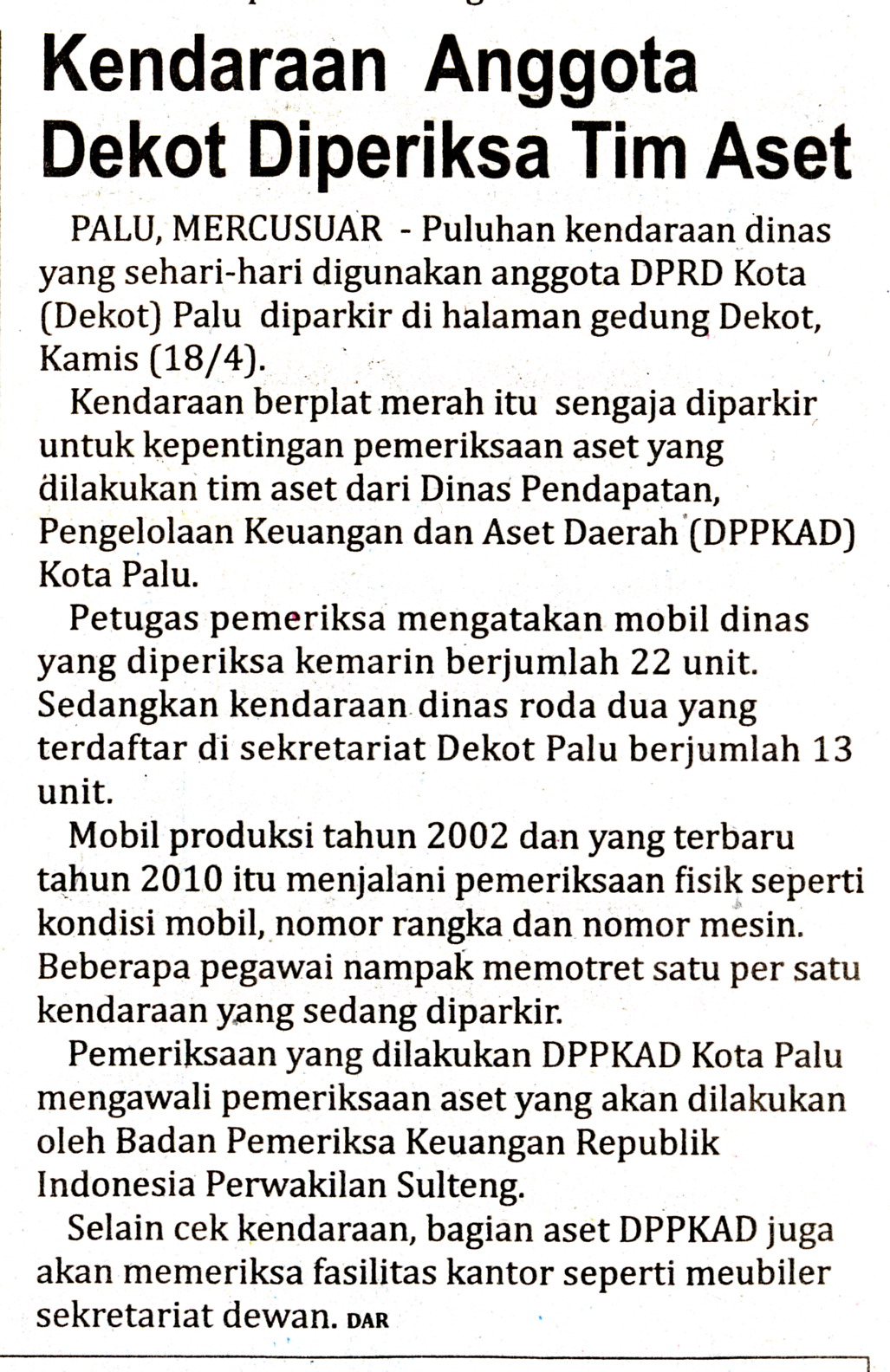 Harian    	:MercusuarKasubaudSulteng IHari, tanggal:Jumat, 19 April 2013KasubaudSulteng IKeterangan:Halaman 5 Kolom  11;KasubaudSulteng IEntitas:KotaKasubaudSulteng I